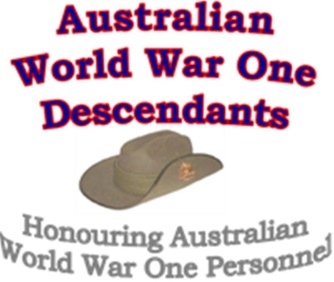 All Correspondence to Secretary:  Arline Ronsisvalle  Ph: 9520 6385  PO Box 1/121 Anzac Avenue, Engadine NSW 2233  Email:  arline@awwod.com.au    Website:  www..AWWOD.com.auAWWOD MERCHANDISE ORDER FORMNAME: ..................................................................ADDRESS:  .................................................................................................................. ................................................................................................P/Code......................... Phone: ...................................Email:............................................................................Ties (polyester, embroidered emblem) $25 each	Qty..........x$25	$.............Ladies Scarf (silk screened polyester) $20 each	Qty..........x$20	$..........…In the event you do wish to have your items posteda postage and handling charge of $15.00 applies	Qty……...x$15	$………..											_______								TOTAL:		$											_______PAYMENT OPTIONS:Cheque or Money Order made payable to Australian World War One Descendants and send to Secretary as per above addressOr pay online:Account Name:  Australian World War One DescendantsBSB 032010ACCT Number 184997Please mark your transaction clearly with your NAME.YOUR MERCHANDISE WILL BE AVAILABLE FOR COLLECTION ON ANZAC DAY.We sincerely thank you for your support.